vzhled                          oblečení                     řeč, chůze,…                         temperament                                                                                         vztah k lidem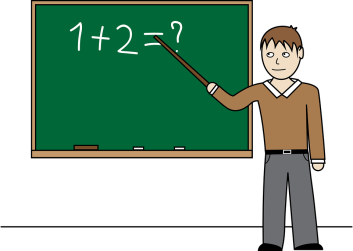 chování                                   vztah k práci                      další vlastnosti                                                                                                  zájmy, záliby                     schopnosti                                                         (Pozn. Počet čar neznamená, že údajů nemůžeš mít víc nebo u některých oblastí míň!)